Ćwiczenia podniebienia miękkiego – np. przy trudnościach w opanowaniuartykulacji głosek : k, g :• Zmęczony piesek - język wysunięty z szeroko otwartych ust,wdychanie i wydychanie powietrza ustami.• Chory krasnoludek - kaszlenie z językiem wysuniętym z ust.• Balonik - nabieranie powietrza ustami, zatrzymanie w policzkach,następnie wypuszczanie nosem. Wersja trudniejsza – przepychanie powietrzana zmianę z prawego do lewego policzka.• Biedronka, parasol, sukienka itp. - przysysanie kolorowych kółeczekpoprzez wciąganie powietrza przez rurkę i przenoszenie na obrazekbiedronki...• Śpioch – udawanie chrapania na wdechu i wydechu.
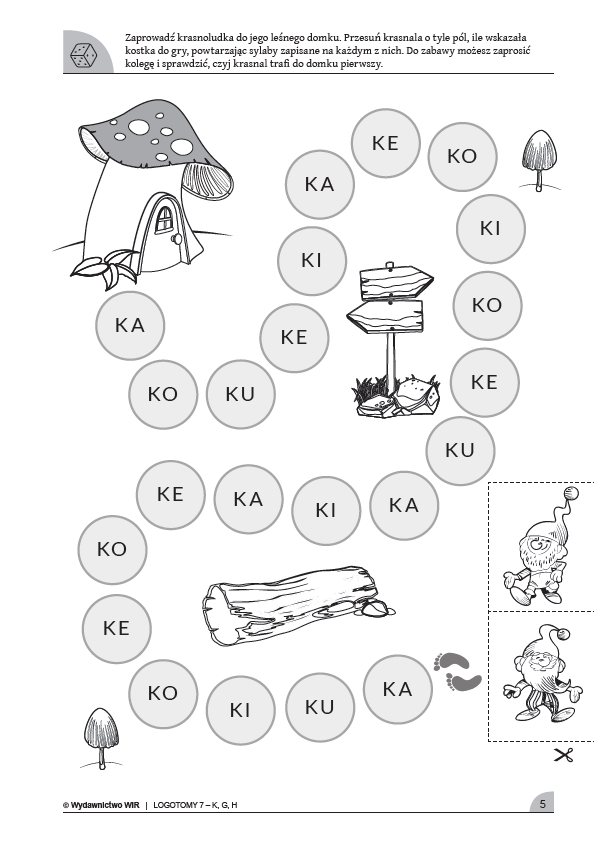 